Language Paper 1Youtube videos to helpAQA English Language Paper 1 Question 1 (2024 onwards) - YouTube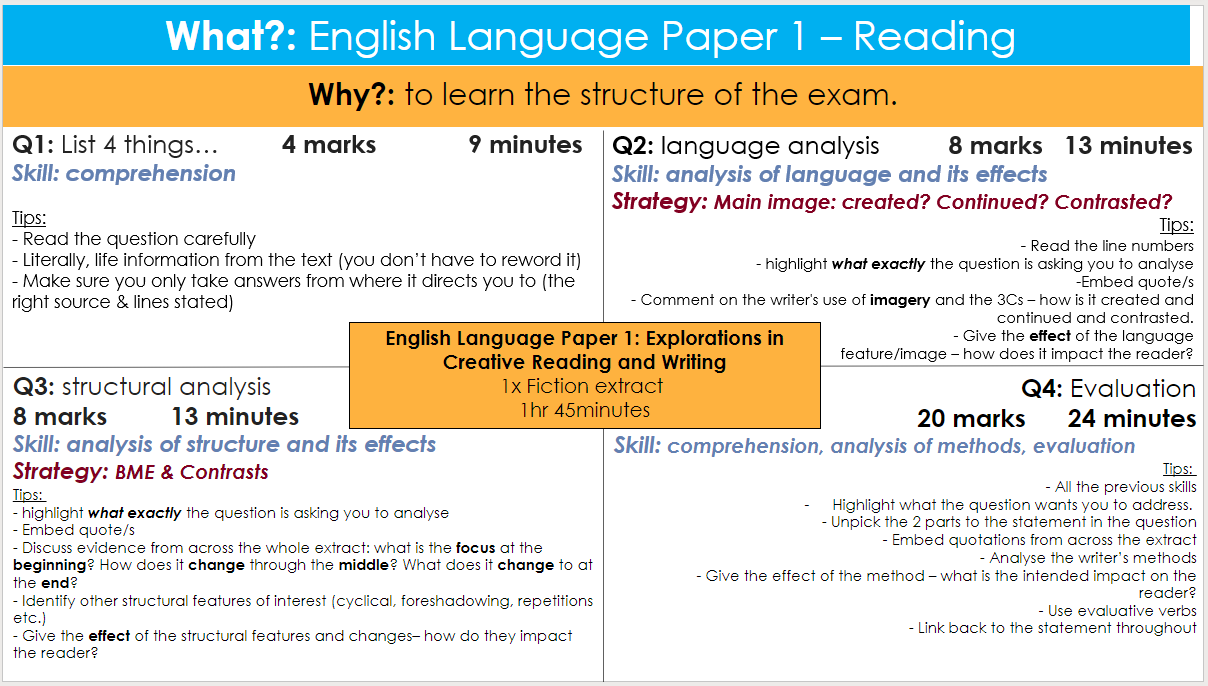 An Inspector Calls'An Inspector Calls' by J.B Priestley - YouTubeAn Inspector Calls - GCSE English Literature Revision - AQA - BBC BitesizeLove and relationships poetryAQA 'Love and Relationships' Poetry - YouTubeAQA GCSE English Section B: Love and Relationships Poetry Anthology - PMT (physicsandmathstutor.com)Poems - GCSE English Literature Revision - AQA - BBC BitesizeUnseen PoetryMr Bruff Unseen Poetry - YouTubeAQA GCSE English Section C: Unseen Poetry - PMT (physicsandmathstutor.com)Responding to poems - Comparing unseen poems – WJEC - GCSE English Literature Revision - WJEC - BBC Bitesize